УРОК БЕЗОПАСНОСТИ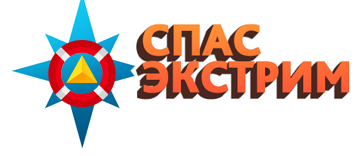 Лесной пожар - это стихийное, неуправляемое распространение огня по лесным площадям. Девять из десяти пожаров в лесах, происходят по вине человека (прежде всего - из-за неосторожного обращения с огнем в лесу или около леса). Это трагедия, сходная со стихийным бедствием, на которое трудно воздействовать.Ссылка на Урок безопасности: https://www.spas-extreme.ru/themes/lesnye_pozharyhttps://www.spas-extreme.ru/themes/?filter%5Bcategory%5D=6